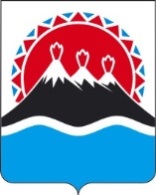 П О С Т А Н О В Л Е Н И ЕПРАВИТЕЛЬСТВА  КАМЧАТСКОГО КРАЯ             г. Петропавловск-КамчатскийПРАВИТЕЛЬСТВО ПОСТАНОВЛЯЕТ:1. Внести в часть 2.1 раздела 2 приложения к постановлению Правительства Камчатского края от 19.12.2008 № 426-П «Об утверждении Положения о Министерстве жилищно-коммунального хозяйства и энергетики Камчатского края» изменение, изложив пункт 2712 в следующей редакции:«2712) разрабатывает и реализует государственную программу Камчатского края формирования современной городской среды».2. Настоящее постановление вступает в силу через 10 дней после дня его официального опубликования.Губернатор Камчатского края                                                               В.И. ИлюхинПОЯСНИТЕЛЬНАЯ ЗАПИСКАк проекту постановления Правительства Камчатского края«О внесении изменения в приложение к постановлению Правительства Камчатского от 19.12.2008 № 426-П «Об утверждении Положения о Министерстве жилищно-коммунального хозяйства и энергетики Камчатского края» Настоящий проект постановления Правительства Камчатского края разработан в целях уточнения полномочий Министерства жилищно-коммунального хозяйства и энергетики Камчатского края (далее – Министерство).Министерство является ответственным исполнителем государственной программы Камчатского края «Формирование современной городской среды в Камчатском крае», утвержденной постановлением Правительства Камчатского края от 31.08.2017 № 360-П, реализуемой в Камчатском крае с 01.01.2018 года.Однако, полномочие по разработке и реализации государственной программы Камчатского края, предусматривающей мероприятия, направленные на повышение качества и комфорта городской среды на территории Камчатского края, в Положении о Министерстве, утвержденном постановлением Правительства Камчатского края от 19.12.2008 № 426-П, отсутствует.При этом, в соответствии с пунктом 2712 Положения о Министерстве, Министерство участвует в разработке и реализации государственной программы Камчатского края, предусматривающей мероприятия в области обращения с отходами, в том числе с твердыми коммунальными отходами.Вместе с тем, необходимость участия Министерства в разработке и реализации государственной программы Камчатского края «Обращение с отходами производства и потребления в Камчатском крае», утвержденной постановлением Правительства Камчатского края от 20.11.2017 № 488-П (далее - Программа), отсутствует.В соответствии с паспортом Программы ответственным исполнителем Программы является Агентство по обращению с отходами Камчатского края. Соисполнители Программы отсутствуют. Участниками Программы являются органы местного самоуправления муниципальных образований в Камчатском крае (по согласованию).Указанными обстоятельствами обусловлена необходимость подготовки настоящего проекта постановления Правительства Камчатского края.Принятие настоящего проекта постановления Правительства Камчатского края не потребует выделения дополнительных финансовых средств из краевого бюджета.Проект постановления 26.11.2018 размещен на Едином портале проведения независимой антикоррупционной экспертизы и общественного обсуждения проектов нормативных правовых актов Камчатского края (htths://npaproject.kamgov.ru) для обеспечения возможности проведения независимой антикоррупционной экспертизы.Дата окончания приема заключений по результатам независимой антикоррупционной экспертизы – 06.12.2018.Настоящий проект постановления Правительства Камчатского края не подлежит оценке регулирующего воздействия в соответствии с постановлением Правительства Камчатского края от 06.06.2013 № 233-П «Об утверждении Порядка проведения оценки регулирующего воздействия проектов нормативных правовых актов Камчатского края и экспертизы нормативных правовых актов Камчатского края».№О внесении изменения в приложение к постановлению Правительства Камчатского края от 19.12.2008 № 426-П «Об утверждении Положения о Министерстве жилищно-коммунального хозяйства и энергетики Камчатского края»